ATELIERS DE CUISINE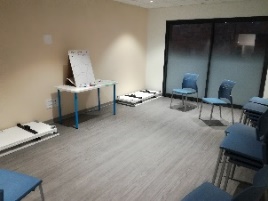 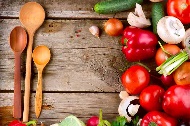 THERAPEUTIQUE******DECEMBRE 2022Vendredi 2 : Comment gérer les repas festifs de fin d’annéeDe 18h15 à 19h00Animé par Camille Galerne, Tarif 10€ l’atelierMardi 13:  Composer ses menus pour l’hiverDe 18h15 à 19h30Animé par Dorothée Lauvaux, Tarif : 10€ l’atelierMercredi 14 : Préparation de biscuits de Noël De 14h00 à 15h30Pour enfants et adultesAnimé par Dorothée Lauvaux, Tarif 20€ l’atelierVendredi 16 : Apéritif dinatoire spécial NoëlDe 18h15 à 19h30Animé par Camille Galerne, Tarif 20€ l’atelierLes ateliers se dérouleront à la Maison de Santé de Villemeux s/ EureInscription au 06.87.54.84.22 ou dlauvaux@yahoo.comOu 06.35.20.66.96 ou camillegalerne@gmail.comSi vous ne décommandez pas 72 h avant, il vous sera demandé une participation de 5 €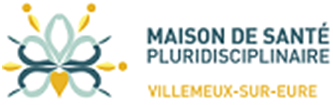 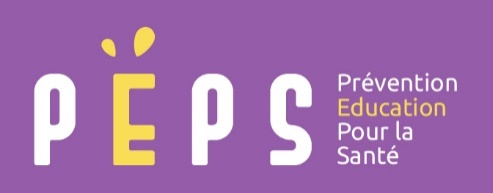 